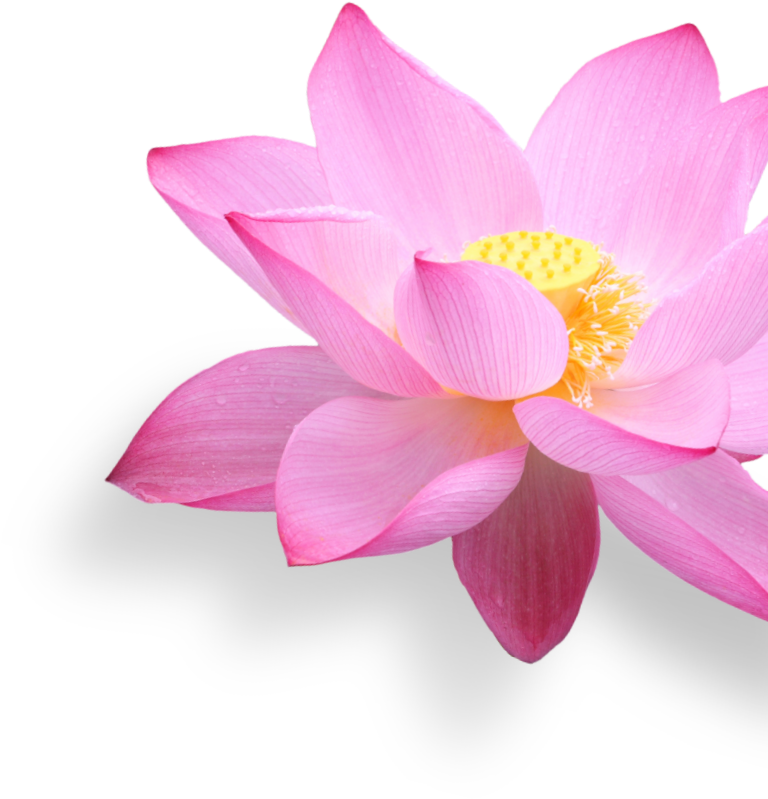 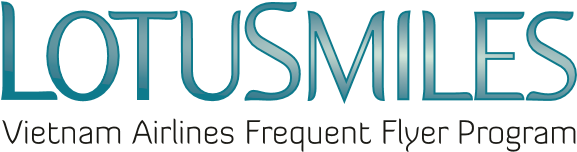 マイル購入申込書PURCHASING BONUS MILE REQUESTマイル購入数/Amount of purchasing bonus miles:　　マイル/Miles利用規約/CONDITIONS: マイル購入はクオリファイングマイルの対象にはなりません。Purchased bonus miles are not used for qualifying tier level. 購入されたマイルは特典交換にのみ利用でき、払い戻しはできません。 Purchased bonus miles are non-refundable.1000マイルあたり25USドルでご購入いただけます。Rates are VND 575/mile for transactions conducted within Vietnam and USD 0.025/mile for transactions outside Vietnam.諸税と手数料を含みます。Rate is included all taxes and fees relating to the transaction.1.000マイル単位での購入で、1000マイルを最小購入マイル数とします。Purchased bonus miles are rounded as increment of 1.000.価格、規定は事前通知なく変更される場合場あります。Price and conditions may be changed at any time with (or without) prior notice.上記の利用規約に同意いたします。/I agree with the above conditions.ご記入日（Date of Signature）：マイル購入者(Member’s Signature)：                       